	ГБОУ детский сад№1078 компенсирующего видаВОУО   г. МосквыКонспект  интегрированного занятия« Мир стекла » в подготовительной группе.Программное содержание:Познакомить детей с историей появления стекла. Дать представления о свойствах стекла и областях применения. Закрепить знания о цвете и оттенках стела. Развивать умения детей составлять предмет из частей. Учить детей работать в парах. Оборудование и материалы:  выставка предметов из стекла (посуда, вазы, украшения, фигурки из стела и т.д.),  приборы с использованием стекла (лупы, микроскоп, бинокли, очки, калейдоскопы), набор для дидактического упражнения «Разбитая ваза»; разделочная доска, фольга, готовое тесто, дробленая карамель разных цветов ( типа дюшес, барбарис), пластмассовые разовые ложечки. Накидка, парик, диадема.				Ход занятия.1ч. Организационный момент.В. Сегодня мы отправляемся в волшебную страну. Для того, чтобы туда попасть, нужно закрыть глаза и сказать волшебное заклинание:  « Один, два, три – сим - салабим,  махалай - махалай…»  (включается музыка, дети закрывают глаза и произносят заклинание. Воспитатель набрасывает накидку и одевает парик с диадемой )2ч. «Бесед о стекле»Фея. Здравствуйте, я хозяйка страны Стекла. Рада видеть вас у себя в гостях. В моей стране  всё из стекла, но и вас окружает множество вещей из стекла: оконное стекло, стеклянная посуда, электрические лампочки, абажуры. Ребята, а вы знаете, как появилось стекло?											Вот у меня в коробочке речной песок. Давайте его внимательно рассмотрим. Поможет рассмотреть песок прибор-лупа, тоже из стекла, но волшебного – увеличительного.-Из чего состоит песок?-Песок состоит  из мельчайших песчинок, но зачем он здесь?Песок важнейший компонент  ( часть) из чего делают стекло. В старину брали глиняный горшок, сыпали речной песок с ракушками, добавляли золу и ставили на огонь - очень долго варили. Получалось мягкое, блестящее, горячее тесто. Затем мастер стеклодув брал в руки глиняную трубочку пустую внутри. На один конец трубки стеклодув набирал комочек расплавленного стекла, а другой конец трубочки в рот и выдувал стеклянный пузырь  ( также как вы дуете мыльные пузыри). Но если стеклу было нужно придать другую форму, то мастер брал 2 формочки и закрывал стеклянный пузырь с двух сторон и выдувал до тех пор, пока мягкое стекло не заполнит всю форму. Вот так появились другие предметы: пузырьки для духов, кувшины, изящные вазы.- А какое оно стекло? Давайте его обследуем. Прикоснитесь, какое оно на ощупь? Гладкое, холодное, твердое.-Какого цвета стекло? Прозрачное, бесцветное, цветное.-Зачем нужно прозрачное стекло? Пропускает солнечный свет. Не искажает предметы, защищает от холода.-Где мы видим такое стекло? Оконное стекло, на циферблате часов, электрические лампочки-А что будет, если возьмём 2 цветных стекла и наложим одно на другое? Изменится цвет,  получится новый оттенок. (Предлагается детям опыт с цветными фильтрами) 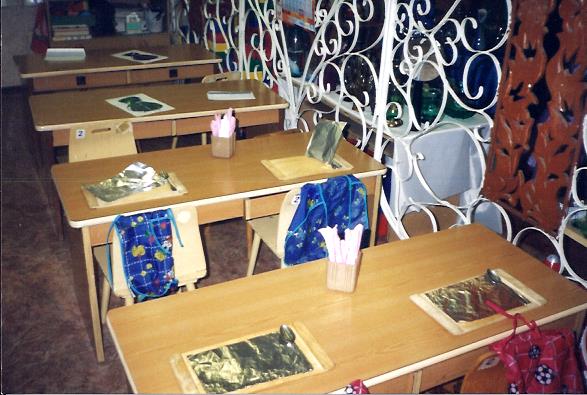 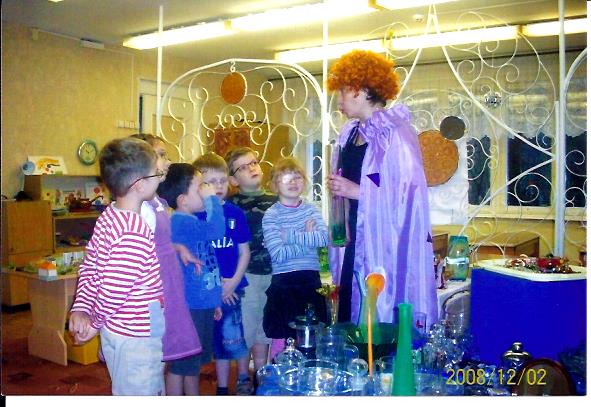 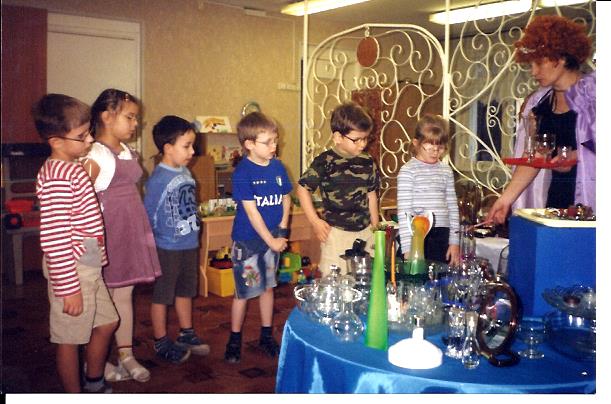 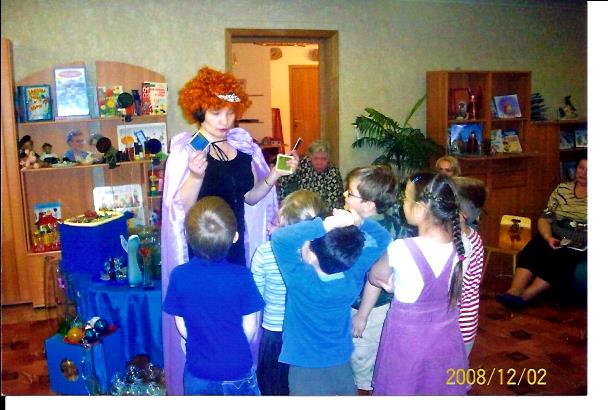 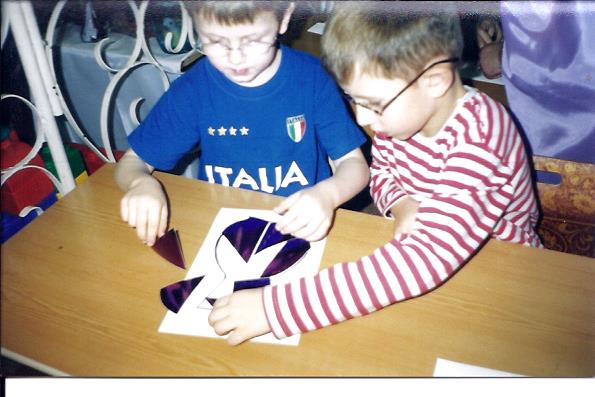 -Ребята, а где используется цветное стекло? Посуда, женские украшения, цветная мозаика (смальта), стекло для витражей.-Ребята, вы знаете, для чего люди придумали тёмное стекло? Тёмное стекло сохраняет свойства микстур, растворов, защищает глаза от солнца.Ребята, а вы знаете, что у стекла есть голос и оно может звучать, хотите услышать? А знаете, от чего зависит голос стекла? Чем стекло толще, тем глуше, тоньше стекло - звук выше. (Воспитатель демонстрирует, как звучит стекло. Играет на бокалах)-А сейчас отгадайте загадку:« Я, молча, смотрю на всех,И смотрят все на меня.Весёлые видят смехС печальными плачу я.Глубокое, как рекаЯ дома на вашей стене.Увидит старик старикаРебёнок - ребёнка во мне.    ( зеркало )Мы сегодня знакомимся со свойствами стекла, а загадку я загадала про зеркало. Как вы думаете почему?  ( отв. д.)-Зеркало это тоже стекло, но не прозрачное, а умеющие отражать изображения. -Как вы думаете, что помогает отражать изображение в зеркале? Это тонкий слой серебра.  Серебро прочно нанесено на стекло, оно и отражает. В старину люди использовали вместо зеркал  серебряные подносы, а потом научились соединять стекло и тонкий слой серебра.Ребята, а вы знаете, где стекло помогает человеку, в каких приборах? Очки – защищает и помогает лучше видеть, лупы, бинокли, микроскопы, телескопы – приближают, помогают рассмотреть мелкие и удалённые предметы. Ну, вот мы с вами и узнали, сколько полезных дел выполняет стекло, как  оно служит человеку.  Ну, у этого материала есть и плохое свойство – оно хрупкое и может легко разбиться.-Как нужно обращаться со стеклянными предметами? Аккуратно, бережно. Но если вдруг случилась беда, стекло разбилось, как надо действовать? (отв. дет.) Обязательно подмести большие куски веником, а потом почистить пылесосом.3ч. Дидактическая игр « Разбитая ваза» (работа в парах)Ход игры: В конверте находятся силуэт вазы разрезанной на несколько частей, задача детей собрать целый силуэт. Фея предлагает детям поиграть. Она говорит, что случилась беда и в ее магазине разбились вазы, просит детей помочьФизкультминутка « Стеклодувы»4ч. «Сладкие стёклышки»А как вы думаете, есть ли сладкие стёклышки? Конечно, конфеты – леденцы. Хотите сами приготовить съедобные, сладкие стёклышки? У нас всё готово и мы можем начинать. Воспитатель предлагает детям скатать из теста жгутик, из жгутика сделайте любую форму: круг, квадрат, ромб, сердечко и положить  его на поднос , застелённой фольгой. Выберите, какого цвета будет стёклышко, ложкой аккуратно насыпьте  в середину формы и разровняйте. Когда все будут готовы воспитатель, собирает на противень и отнесёт на кухню запекать.Фея благодарит детей и предлагает вернуться обратно в сад. Закрывают глаза,  звучит музыка.-Вот и закончилось наше путешествие.Литература: « Играем в учёных» Елена Волкова, Сергей Микерин (Цветное стекло, которое можно есть.  Мир меняет цвет.)Описание опыта: Цветное стекло, которое можно есть.Вам понадобится:Сода ½  ч. ложкиМука 3 стаканаСахар 1/3 стакана Маргарин 80 гр.Яйцо 1 шт. Мёд 2/3 стаканаСоль 1ч.ложкуЛеденцы 200гр. разного цвета( типа барбарис, дюшес)Перед проведением эксперимента нужно раскрошить леденцы в кофемолке и разложить по цветам. Замесить тесто – смешать в миске 80 гр. растопленного маргарина,1/3 стакана сахара,1 яйцо,3 стакана муки ,!/2ч. ложки соды, 2\3 стакана мёда и 1ч. ложку соли. Приготовить тесто. Описание  и проведение см. в  конспекте.